              Colegio San Manuel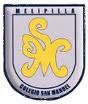                Asignatura: Religión               Profesor: Caren Díaz S               Curso: 4° año básicoGUIA N° 2  DE APOYO AL HOGARObjetivo: Comprenden  al menos un pasaje del Nuevo Testamento en que se manifiesta la acción o el poder del Espíritu Santo para el crecimiento de la comunidad.Inicio:Se les pide que recuerden  de la Guía pasada, el significado de la palabra Pentecostés.Desarrollo: Se señala que es el Espíritu Santo es quien colabora a que el mundo conozca a CristoTarea:(pegarla en el cuaderno de Religión)Desarrollan actividad “ElEspíritu Santo se manifiesta”.Cierre: Comentar que  el Espíritu Santo es la fuerza de Dios que colabora y anima la fe de las personas y a la Iglesia.Actividad:   El Espíritu Santo se manifiestaEl Espíritu santo no solo aparece en Pentecostés sino en muchos momentos del Nuevo Testamento:El ángel anunció a María que sería Madre del Mesías. A la pregunta sobre     cómo sucedería aquello, Gabriel responde: «El Espíritu Santo descenderá sobre ti y el poder del Altísimo te cubrirá con su sombra» (Lc 1, 35).Cuando Jesús salió del agua, 'se abrieron los cielos y vio al Espíritu de Dios que bajaba en forma de paloma y venia sobre él. Y una voz que salía de los cielos decía: 'Este es mi Hijo amado, en quien me complazco' (Mt 3, 16.17).De repente vino del cielo un ruido como el de una ráfaga de viento impetuoso que llenó toda la casa donde estaban sentados (Hch 2,2).y se les aparecieron lenguas como de fuego que, repartiéndose, se posaron sobre cada uno de ellos. (Hch 2,3) Dibujar las 4 formas en que se presenta el Espíritu santo en cada texto: